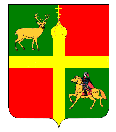 АДМИНИСТРАЦИЯмуниципального образования  Красноармейский район ПОСТАНОВЛЕНИЕстаница  ПолтавскаяО внесении изменений в постановление администрации муниципального образования Красноармейский район от 31 марта 2020 года № 545«Об утверждении Перечня организаций и индивидуальных предпринимателей, деятельность которых допустима  во время ограничительных мероприятий (карантина) на территории Красноармейского района»В целях обеспечения реализации запретительных и ограничительных мер, предусмотренных постановлением главы администрации (губернатора) Краснодарского края от 31 марта 2020 года № 185 «О введении ограничительных мероприятий (карантина) на территории Краснодарского края»,
п о с т а н о в л я ю:1. Внести изменения в постановление администрации муниципального образования Красноармейский район от 31 марта 2020 года № 545 «Об утверждении Перечня организаций и индивидуальных предпринимателей, деятельность которых допустима во время ограничительных мероприятий (карантина) на территории Красноармейского района», дополнив приложение к постановлению дополнительным блоком № 2  (прилагается).2. Контроль за выполнением настоящего постановления оставляю за собой.3. Постановление вступает в силу со дня его опубликования на официальном сайте муниципального образования Красноармейский район.Глава муниципального образования Красноармейский район						                Ю.В. Васин « 01 » 04.2020 г.   № 548